ELECCIONES COMPLEMENTARIAS  DE ESTUDIANTES REPRESENTANTES ANTE CONSEJO FACULTAD DE………………………………………………….., Periodo 2023LISTA DE ESTUDIANTES CANDIDATOS A CONSEJO DE FACULTADDENOMINACION DE LA LISTA: .............................................................................................................                         Moquegua, ……. de …………… de 2023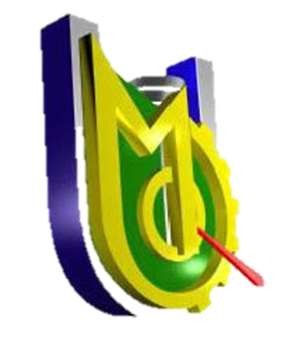 LISTA DE ESTUDIANTES ACCESITARIOS ANTECONSEJO DE FACULTAD DE:………………………………………………….……………………….DENOMINACION DE LA LISTA: .............................................................................................................Moquegua,  …………….de …………… de 2023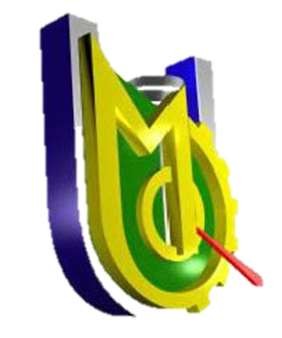 LISTA DE ESTUDIANTES ADHERENTESDENOMINACION DE LA LISTA: .............................................................................................................Moquegua,  …….de …………… de 2023NroAPELLIDOS  Y NOMBRESFACULTADESCUELADNICU123NroAPELLIDOS  Y NOMBRESFACULTADESCUELADNICUA1A2A3NroAPELLIDOS  Y NOMBRESFACULTADESCUELADNICU